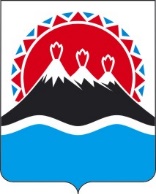 МИНИСТЕРСТВОСОЦИАЛЬНОГО БЛАГОПОЛУЧИЯ И СЕМЕЙНОЙ ПОЛИТИКИ КАМЧАТСКОГО КРАЯПРИКАЗ[Дата регистрации] № [Номер документа]-Нг. Петропавловск-КамчатскийПРИКАЗЫВАЮ:1. Внести в приложение к приказу Министерства социального благополучия и семейной политики Камчатского края от 07.04.2022 № 268-п
«Об утверждении Порядка предоставления социальных услуг поставщиками социальных услуг в Камчатском крае в полустационарной форме социального обслуживания» следующие изменения:1) пункт 5 части 3 изложить в следующей редакции:«5) инвалиды, несовершеннолетние дети, граждане, имеющие ограничения жизнедеятельности и здоровья в силу возраста, заболевания, травмы, в целях социально-медицинской реабилитации, признанные нуждающимися в социальном обслуживании при наличии обстоятельства, которое ухудшает или может ухудшить условия их жизнедеятельности: полная или частичная утрата способности либо возможности осуществлять самообслуживание, самостоятельно передвигаться, обеспечивать основные жизненные потребности в силу заболевания, травмы, возраста или наличия инвалидности.»;2) пункт 5 части 7 изложить в следующей редакции:«5) для инвалидов, несовершеннолетних детей, граждан, имеющих ограничения жизнедеятельности и здоровья в силу возраста, заболевания, травмы, получающих социально-медицинскую реабилитацию - улучшение условий их жизнедеятельности;»;3) абзац первый подпункта «д» пункта 1 части 25 изложить в следующей редакции:«д) инвалидам, несовершеннолетним детям, гражданам, имеющим ограничения жизнедеятельности и здоровья в силу возраста, заболевания, травмы, в целях социально-медицинской реабилитации:»;4) наименование раздела 5 Стандартов социальных услуг, предоставляемых поставщиками социальных услуг в Камчатском крае в полустационарной форме социального обслуживания изложить в следующей редакции:«5. Стандарты социальных услуг, предоставляемых поставщиками социальных услуг в полустационарной форме социального обслуживания инвалидам, несовершеннолетним детям, гражданам, имеющим ограничения жизнедеятельности и здоровья в силу возраста, заболевания, травмы, в целях социально-медицинской реабилитации».2. Настоящий приказ вступает в силу после дня его официального опубликования.[горизонтальный штамп подписи 1]О внесении изменений в приложение к приказу Министерства социального благополучия и семейной политики Камчатского края от 07.04.2022 № 268-п «Об утверждении Порядка предоставления социальных услуг поставщиками социальных услуг в Камчатском крае в полустационарной форме социального обслуживания»И.о. Министра социального благополучия и семейной политики Камчатского краяЮ.О. Горелова